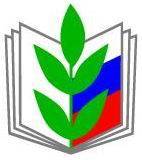 ПрофЕССИОАЛЬНЫЙ союз работников народного образования и науки Российской Федерации (общероссийский профсоюз образования)КАЛУЖСКАЯ ОБЛАСТНАЯ ОРГАНИЗАЦИЯ ОБЩЕРОССИЙСКОГО ПРОФСОЮЗА ОБРАЗОВАНИЯИНФОРМАЦИОННЫЙ БЮЛЛЕТЕНЬ № 2 Новое руководство Роструда по соблюдению обязательных требований трудового законодательства. Гарантии работникам, избранным в профсоюзные органыКалуга, июль, 2023г.Уважаемые коллеги!     Информационный бюллетень № 1 «Новое руководство Роструда по соблюдению обязательных требований трудового законодательства. Гарантии работникам, избранным в профсоюзные органы»  подготовлен правовой инспекцией труда Калужской областной организации Общероссийского Профсоюза образования с целью правового информирования и  оказания методической помощи в осуществлении профсоюзного контроля по соблюдению обязательных требований трудового законодательства в образовательных организациях Калужской области.    Трудовое ведомство выпустило обновлённое руководство, разъясняющее обязательные требования трудового законодательства (приказ Роструда от 11.11.2022 № 253).  Документ содержит разъяснения по следующим вопросам кадровой работы: приём на работу; испытательный срок при приёме на работу; трудовой договор; изменение трудового договора по инициативе работодателя; прекращение срочного трудового договора; перевод на другую работу в соответствии с медицинским заключением и другие.       В руководстве появились разъяснения о работниках, входящих в состав профсоюзных органов, как освобожденных, так и не освобожденных от основной работы, с предоставлением ряда гарантий.      Признан утратившим силу аналогичный Приказ Роструда от 13 мая 2022 г. N 123.Источник: https://www.kdelo.ru/news/392654-v-rostrude-razyasnili-kakimi-dokumentami-rukovodstvovatsya-v-kadrovoy-raboteПредседатель Калужской областной организации        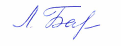 Общероссийского Профсоюза образования                                         М.П. ПономареваСодержание:Гарантии работникам, избранным в профсоюзные органыГарантии работникам, избранным в состав органов профсоюзных организаций и не освобожденным от основной работыII. Гарантии профсоюзным работникам, освобожденным от основной работы  Гарантии работникам, избранным в профсоюзные органыПрофсоюз - это добровольное общественное объединение граждан, связанных общими производственными, профессиональными интересами по роду их деятельности, создаваемое в целях представительства и защиты их социально-трудовых прав и интересов.Работникам, входящим в состав профсоюзных органов, как освобожденным, так и не освобожденным от основной работы, предоставляется ряд гарантий.I. Гарантии работникам, избранным в состав органов профсоюзных организаций и не освобожденным от основной работы.В соответствии со ст. 373, 374 ТК РФ и ст. 25 Федерального закона "О профессиональных союзах, их правах и гарантиях деятельности" от 12.01.1996 N 10-ФЗ гарантии предоставляются работникам, входящим в состав профсоюзных органов, не освобожденным от основной работы, в том числе:1) членам выборного коллегиального органа профсоюзной организации;2) уполномоченным профсоюза по охране труда, представителям профсоюза в созданных в организации комитетах (комиссиях) по охране труда;3) руководителям (их заместителям) выборного коллегиального органа первичной профсоюзной организации, руководителям (их заместителям) выборного коллегиального органа профсоюзной организации структурного подразделения организации (не ниже цеховых и приравненных к ним).После избрания на должность трудовой договор с работником не прекращается.1. Общие гарантии работникам - членам профсоюзного органа:- принятие решения об увольнении такого работника по инициативе работодателя производится с учетом мотивированного мнения выборного органа первичной профсоюзной организации;Важно! В случае наличия вышестоящего выборного профсоюзного органа увольнение руководителей (их заместителей) выборного коллегиального органа первичной профсоюзной организации, руководителей (их заместителей) выборного коллегиального органа профсоюзной организации структурного подразделения организации (не ниже цеховых и приравненных к ним) производится в особом порядке.- освобождение от основной работы для выполнения профсоюзных обязанностей в интересах коллектива работников и на время краткосрочной профсоюзной учебы;- освобождение от основной работы для участия в качестве делегатов съездов, конференций, созываемых профсоюзами;- освобождение от работы для участия в работе выборных органов съездов, конференций, созываемых профсоюзами;- освобождение от основной работы для участия в работе выборных коллегиальных органов профессиональных союзов (данная гарантия распространяется только на членов выборного коллегиального органа профсоюзной организации);- привлечение к дисциплинарной ответственности, перевод на другую работу допускаются с предварительного согласия профсоюзного органа в первичной профсоюзной организации (данная гарантия распространяется только на уполномоченных профсоюза по охране труда и представителей профсоюза в созданных в организации комитетах (комиссиях) по охране труда).Условия освобождения от работы, порядок оплаты времени выполнения профсоюзных обязанностей и времени учебы, порядок оплаты времени участия в вышеуказанных мероприятиях определяются коллективным договором, соглашением.2. Особенности увольнения работников, избранных в профсоюзные органы по инициативе работодателя.Принятие решения об увольнении по инициативе работодателя производится с учетом мотивированного мнения выборного органа первичной профсоюзной организации.Выборный орган соответствующей первичной профсоюзной организации должен рассмотреть полученные документы в течение семи рабочих дней.Мотивированное мнение должно быть представлено в письменной форме.Важно! Мнение выборного органа соответствующей первичной профсоюзной организации, не представленное в семидневный срок, работодателем не учитывается.Работодатель имеет право расторгнуть трудовой договор не позднее одного месяца со дня получения мотивированного мнения выборного органа первичной профсоюзной организации.В указанный период не засчитываются периоды временной нетрудоспособности работника, пребывания его в отпуске и другие периоды отсутствия работника, когда за ним сохраняется место работы (должность).В случае несогласия выборного органа соответствующей первичной профсоюзной организации с предполагаемым увольнением:- в течение трех рабочих дней с работодателем проводятся дополнительные консультации;- результаты дополнительных консультаций оформляются протоколом.При недостижении общего согласия работодатель принимает окончательное решение по истечении десяти рабочих дней со дня получения соответствующим вышестоящим выборным профсоюзным органом проекта приказа и копий документов, являющихся основанием для принятия решения об увольнении работника.Решение работодателя может быть обжаловано в государственную инспекцию труда.Государственная инспекция труда рассматривает вопрос о данном увольнении в течение десяти рабочих дней со дня получения жалобы (ч. 10 ст. 374 ТК РФ).В случае признания увольнения незаконным выдает работодателю обязательное для исполнения предписание о восстановлении работника на работе с оплатой вынужденного прогула.Соблюдение вышеуказанной процедуры не лишает работника или представляющий его интересы соответствующий выборный профсоюзный орган права обжаловать в суд принятое работодателем решение о данном увольнении.Увольнение по инициативе работодателя работников, являвшихся членами профсоюзных органов, не допускается в течение двух лет после окончания срока их полномочий, кроме случаев (ст. 27 Федерального закона от 12.01.1996 N 10-ФЗ "О профессиональных союзах, их правах и гарантиях деятельности"):- ликвидации организации;- совершения работником действий, за которые федеральным законом предусмотрено увольнение.В этих случаях увольнение производится только с предварительного согласия соответствующего профсоюзного органа.Коллективным договором может быть установлен иной порядок обязательного участия выборного органа первичной профсоюзной организации в рассмотрении вопросов, связанных с расторжением трудового договора по инициативе работодателя.3. Особенности увольнения по инициативе работодателя руководителей (их заместителей) выборных коллегиальных органов первичной профсоюзной организации и руководителей (их заместителей) выборных коллегиальных органов структурных подразделений организации).Важно! Увольнение допускается (помимо общего порядка) только с предварительного согласия соответствующего вышестоящего выборного профсоюзного органа в следующих случаях:- при сокращении численности или штата работников организации, индивидуального предпринимателя;- при несоответствии работника занимаемой должности или выполняемой работе вследствие недостаточной квалификации, подтвержденной результатами аттестации.Соответствующий вышестоящий выборный профсоюзный орган рассматривает проект приказа и копии документов, являющихся основанием для принятия решения об увольнении, в течение семи рабочих дней со дня получения их от работодателя.Свое решение о согласии или несогласии с данным увольнением должно быть представлено в письменной форме.Работодатель вправе произвести увольнение без учета решения соответствующего вышестоящего выборного профсоюзного органа в случае:- если решение не представлено в установленный срок;- а также если решение соответствующего вышестоящего выборного профсоюзного органа о несогласии с увольнением признано судом необоснованным.Соблюдение вышеуказанной процедуры не лишает работника или представляющий его интересы соответствующий выборный профсоюзный орган права обжаловать в суд принятое работодателем решение об увольнении.Важно! Увольнение в случае неоднократного неисполнения работником без уважительных причин трудовых обязанностей, если он имеет дисциплинарное взыскание, допускается (помимо общего порядка) только с учетом мотивированного мнения соответствующего вышестоящего выборного профсоюзного органа.Соответствующий вышестоящий выборный профсоюзный орган рассматривает проект приказа и копии документов, являющихся основанием для принятия решения об увольнении, в течение семи рабочих дней со дня получения их от работодателя.Мотивированное мнение должно быть представлено в письменной форме.Работодатель вправе произвести увольнение без учета мотивированного мнения соответствующего вышестоящего выборного профсоюзного органа, в случае если такое мнение не представлено в установленный срок.Увольнение по вышеуказанным основаниям производится:- в течение одного месяца со дня получения решения о согласии с данным увольнением или мотивированного мнения соответствующего вышестоящего выборного профсоюзного органа;- с момента истечения установленного срока представления таких решения или мотивированного мнения;- с момента вступления в силу решения суда о признании необоснованным несогласия соответствующего вышестоящего выборного профсоюзного органа с данным увольнением.В установленный срок не засчитываются периоды временной нетрудоспособности работника, пребывания его в отпуске и другие периоды отсутствия работника, когда за ним сохраняется место работы (должность).В случае несогласия соответствующего вышестоящего выборного профсоюзного с увольнением:- в течение трех рабочих дней стороны вправе провести дополнительные консультации;- результаты дополнительных консультаций оформляются протоколом.При недостижении общего согласия в результате дополнительных консультаций работодатель принимает окончательное решение по истечении десяти рабочих дней со дня получения соответствующим вышестоящим выборным профсоюзным органом проекта приказа и копий документов, являющихся основанием для принятия решения об увольнении работника.Решение работодателя может быть обжаловано в государственную инспекцию труда.Государственная инспекция труда рассматривает вопрос о данном увольнении в течение десяти рабочих дней со дня получения жалобы (ч. 10 ст. 374 ТК РФ).В случае признания увольнения незаконным выдает работодателю обязательное для исполнения предписание о восстановлении работника на работе с оплатой вынужденного прогула.Работодатель вправе обжаловать предписание в суд.Соблюдение вышеуказанной процедуры не лишает работника или представляющий его интересы соответствующий выборный профсоюзный орган права обжаловать в суд принятое работодателем решение о данном увольнении.Важно! При отсутствии вышестоящего выборного профсоюзного органа увольнение указанных работников производится с соблюдением общего порядка, установленного ст. 373 ТК РФ.В течение 2 лет после окончания срока полномочий руководителей (их заместителей) выборных коллегиальных органов первичной профсоюзной организации и руководителей (их заместителей) выборных коллегиальных органов структурных подразделений организации) расторжение с ними трудового договора в связи с сокращением численности или штата работников, несоответствием работника выполняемой работе или занимаемой должности вследствие недостаточной квалификации, подтвержденной результатами аттестации, либо в случае неоднократного неисполнения работником без уважительных причин трудовых обязанностей допускается только с предварительного согласия вышестоящего профсоюзного органа.II. Гарантии профсоюзным работникам, освобожденным от основной работы.В соответствии со ст. 375 ТК РФ и ст. 26 Федерального закона "О профессиональных союзах, их правах и гарантиях деятельности" от 12.01.1996 N 10-ФЗ гарантии предоставляются работникам, избранным на выборную должность в выборный орган первичной профсоюзной организации, освобожденным от основной работы.После избрания на должность трудовой договор с работником прекращается. Новым работодателем такого работника становится профсоюз.Работникам, избранным на выборную должность в выборный орган первичной профсоюзной организации, гарантируется:- прежняя работа (должность) после окончания срока полномочий;- при отсутствии прежней работы с письменного согласия работника другая равноценная работа (должность) у того же работодателя.Общероссийский (межрегиональный) профессиональный союз сохраняет за работником его средний заработок при невозможности предоставления указанной работы (должности) в связи с ликвидацией или реорганизацией организации, с прекращением деятельности индивидуального предпринимателя, в связи с отсутствием у работодателя соответствующей работы (должности):- на период трудоустройства, но не свыше шести месяцев;- в случае получения образования - на срок до одного года.Важно! При отказе от предложенной соответствующей работы (должности) у того же работодателя средний заработок за работником на период трудоустройства не сохраняется.Время работы на выборной должности засчитывается в его общий и специальный трудовой стаж.Освобожденные профсоюзные работники обладают такими же трудовыми правами, гарантиями и льготами, как и работники организации, индивидуального предпринимателя в соответствии с коллективным договором.